Referat styremøte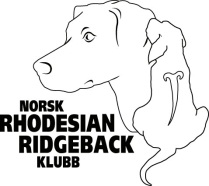 Tid: 22.8.2017 kl. 20.30Sted: SkypeTilstede: Hege Nordeng, Liv Sunniva Ugelstad, Lisbeth Endresen, Tom Håvar Bogen, Caroline Gustavson, Jannicke Mjønes, Tove Mette Brennhaug, Rita AassNytt møte: 19. sept. Kl.20.00SAKERVEDTAKANSVARLIG1Referat fra forrige styremøteReferat fra forrige møte gjennomgås, godkjennes og legges ut på hjemmesiden.-  Godkjent og kan lagres + legges ut.Lisbeth/Liv2Saker avgjort på mail3Årsmøte (Saker som bør tas på årsmøtet 2018)4HengesakerBruksklasser 1. 2016 Maile NKK og få de til å flytte oss til rett gruppe og med rett premiekrav. Vi har havnet i gruppe 5 med feil krav til deltagelse.Foredragsholder Thomas Laube (tysk veterinær som opererer DS) til BISS 2018. Er Dr. Laube invitert? Hvem har kontakt med han?Retningslinjer for hjemmesiden/redaktørÅrsberetning fra dist.rep. - Bør vi få med dette i styrets årsberetning fremover, fra neste årsmøte i 2018? Må i så fall endre vedtektene for Dist.rep.NKKs 56.ordinære representantskapsmøte 4 + 5. november 2017 – se mail fra NKK 15.mai 2017- Dette er nå rettet, vi ligger nå under gruppe 6.- Sendes til AK – Foreslår å ta oppdrettersamling på lørdag kveld for å få med flest mulig på foredrag. AK sjekker videre.Styret inviterer han. Liv setter opp noen punkter og sender til Jannicke.  - Lage liste på sjekkpunkter over hva som skal være med i bladet pr. mnd/til enhver tid. Må være med bilder av listevinnere også, ikke bare gullhund.- Lage mal på noen få punkter som skal være med i årsberetning.  Tove Mette setter opp et forslag.- Liv og Caroline kan muligens møte. Vi går gjennom sakene når det nærmer seg møte.Liv5StyretMail fra dommerforbundet dato 12.6.17 – må tas på møte nå pga frist.Rette opp mandatene som det ble stemt over på årsmøtet 2017, slik at de stemmer med vedtakene som ble gjort. Gjelder mandatet til RRWC og avsetning av midler til forskning.Opplyse om dommer i god tid i forkant i blad og på hjemmeside? Hvorfor så hemmelig i vår klubb?Arkivere vedlegg som ikke ligger hos NKK (høringer) sammen med referatet i skyen slik at vi i etterkant kan gå tilbake og lese alt om en sak.- Vi må anbefale dommere som vi synes kan rasen og som er hyggelige mot elever. Legges ut på hjemmesiden med frist 28. 8- Rita lager forslag og sender forslag som styret kan gå gjennom.- Det skal ikke være hemmelig. Vi legger ut når vi har fått kontrakten i retur. - Arkiverer alle vedlegg etc. i Skyen.Lisbeth sjekker opp rundt størrelse på dropboxen.6ØkonomiMomskompensasjon Ekstra ordinært møte 19/8 Budsjett 2018- Fått mail fra NKK om at søknaden er ok, vi får svar når NKK har behandlet alle søknader- Innkalling godkjent, sak vedtatt.Rita7AvlskomiteenMå ha flere kandidater med i komiteenSinus – nye retningslinjer for hvordan klubben håndterer forespørsler om støtte til operasjon. Avtale med veterinær? Sponsing?Hjertearytmi – følges dette opp med AK?DZRR formular – mail vi fikk fra Tyskland, sendt AK, noe nytt her?Info fra møte i AK- AK forespør etter flere medlemmer.- Se under info fra AK møte.- Legges litt på is inntil videre, vi avventer hva som skjer på forskningsområder fremover.- Styret svarer at vi ikke har tilsvarende krav i Norge.- AK består i dag av: Liv S Ugelstad (leder), Ann-Kristin Stubberud, Heidi Rimmen (referent) + Kristina Stubberud som hospitant. Liv er foreløpig leder av AK. Ann Kristin tar over oppdatering av valpeformidling og kennelregister.  Laget arbeidsplan, føler at de har så mange arbeidsoppgaver at det er vanskelig å følge med på alt som skjer, f. eks testing av RR. Holde oss til det som skjer i Norge og Sverige i første omgang. Ta tak i 2 fokusområder: Ha fokus på DS operasjon, ev. spørreundersøkelse til oppdrettere, avklare rundt type operasjon + sette ned en komité til RAS. RAS skal revideres i 2018. Alle kullopplysninger må over fra gammelt arkiv og legges i skyen. Tidligere ansvarlig inviteres til Skyen/AK mappen, slik at hun kan laste ting rett inn selv.LivLiv8UtstillingskomiteenMå ha flere medlemmer med i komiteenVinner rosetter - vi må informere om at disse må hentes av vinner eller tas med av kjente fra utdelingen. Klubben brukte 832 kr i porto på utsendelse av dette i år. Unødvendig med tanke på at vi har budsjettert med underskudd.- Vi må jobbe for å få med flere. Vi må ha med nye til 2019.- Settes inn en merknad om dette under vinnerlister i bladet.Rita9KalenderSkal det lages for 2018? Elendig salg av 2017 utgaven. Solgt ca. 60/70 stk.- Nei, pga veldig dårlig salg så blir det ikke kalender i 2018.10BISS-2018Granmo camping, OppdalRallystevne på mandag?UK i samråd med Liv og Rita må lage en komité for utstillingen og avtale møte på Skype i løpet av høsten. Foreslått dato for første møte er 12. sept. Kl.20.00.Hurtigløp for RR. En som holder, løper til eier over en satt strekning - stoppeklokke. Far og Hund/skjerpa og hundVeteranparade- Bestilt på Granmo Camping. Liv og Rita er kontaktpersoner.- Hengesak til nærmere utstillingen.- Liv sjekker med trøndergjengen og kommer tilbake med info om hvem som vil være med.- Forslag som kan vurderes som aktiviteter på BISSRita + Liv11Mentalkomiteen12Valgkomiteen13Distriktene14RR-bladetVi må få bladet til å komme ut i henhold til utgivelsesplanen. Mere stoff må skaffes til hver utgave. - Sende ut forespørsler om artikler- Stafettpinne til dist.rep om å sende inn aktiviteter Caroline Rita15Nettsiden og FB-profilHengesak - Er det mulig at komiteene lager en egen tekst som kan legges ut på deres sider? Svært mye skrivearbeid om Liv skal sitte og lage en ny tekst for alle16NKK Mail ang Kandidater til RSMail 20.6. ang flytting av medlemmer i medl. reg. medlemstyper utgår. Må endres før 1.9Mail 22.6 Høring vedrørende økonomisk støtte til dommerutdanning, landslag mv.Mail 12.7 HASTETILTAK SOM KONSEKVENS AV SPERRING AV KLUBBMAILADRESSERMail 11.8 HØRING NYTT REGELVERK - VILTSPOR- Hege ser på dette.- Vi leser igjennom og sender kommentarer vi har til saken til Hege raskest mulig.- Hege videresender inntil videre- Lagt ut på hjemmesiden med frist 1.10.17Dogs4AllVelkommen til Dogs4all 2017 – 17-19 november.Rita og Caroline er i komiteen – vi må ha med flere.- Caroline forespør flere til å stå på stand, ev. være med å rigge.18EventueltOversikt over styrets oppgaver gjennom året.- Vi må sette opp en oversikt.